Приложение 4Подключение микроскопа к компьютеру MicroLife ML-12-1.3 . Алгоритм работы с цифровым микроскопом MicroLife ML-12-1.3 Организуйте своё место комфортабельно. Во время работы следите за расстоянием от глаз до монитора и за правильной осанкой.Соберите микроскоп. Для этого подсоедините тубу для просмотра с помощью компьютераПодсоедините кабель USB к микроскопу.Подсоедините микроскоп к компьютеру через USB-разъёмВключите компьютер.Откройте программу FutureWinJoe Нажмите кнопку , чтобы инициировать захват изображения.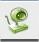 Задайте папку для сохранения файлов изображений.Вращайте транслятор объектива до нужного положения. Начинать настройку нужно с маленькой кратности, опустите объектив до самого нижнего положения.Кнопка позволяет установить атрибуты изображений, включая яркость или контраст.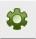 Для большего увеличения подсоедините к микроскопу блок питания. Теперь вы можете просматривать образцы как с помощью компьютера, так и традиционным способом (глядя в окуляр).Выберите соответствующий источник света: верхний – для просмотра непрозрачных образцов, нижний – для просмотра прозрачных образцов, верхний и нижний – для просмотра полупрозрачных образцов.Установите увеличение в 40 раз до щелчка. Рассмотрите каплю воды. Выполните снимок капли, используя фотоаппарат. При этом фотоаппарат подсветится зелёным цветом, а снимок отобразиться на панели справа.